AREA 1 – STAGE 2OUTCOMESA student:MA2-1WM - uses appropriate terminology to describe, and symbols to represent, mathematical ideasMA2-2WM - selects and uses appropriate mental or written strategies, or technology, to solve problemsMA2-3WM - checks the accuracy of a statement and explains the reasoning usedMA2-10MG - measures, records, compares and estimates areas using square centimetres and square metresAREA 2 – STAGE 2OUTCOMESA student:MA2-1WM - uses appropriate terminology to describe, and symbols to represent, mathematical ideasMA2-2WM - selects and uses appropriate mental or written strategies, or technology, to solve problemsMA2-10MG - measures, records, compares and estimates areas using square centimetres and square metresMISSING PLANSCONTENTplanRecognise and use formal units to measure and estimate the areas of rectanglesrecognise the need for the square centimetre as a formal unit to measure area1use a 10 cm × 10 cm tile (or grid) to find the areas of rectangles (including squares) that are less than, greater than or about the same as 100 square centimetres1measure the areas of rectangles (including squares) in square centimetres1use efficient strategies for counting large numbers of square centimetres, eg using strips of 10 or squares of 100 (Problem Solving)2record area in square centimetres using words and the abbreviation for square centimetres (cm2), eg 55 square centimetres, 55 cm22estimate the areas of rectangles (including squares) in square centimetres2discuss strategies used to estimate area in square centimetres, eg visualising repeated units (Communicating, Problem Solving)2recognise the need for a formal unit larger than the square centimetre to measure area3construct a square metre and use it to measure the areas of large rectangles (including squares), eg the classroom floor or door3explain where square metres are used for measuring in everyday situations, eg floor coverings (Communicating, Problem Solving) 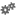 3recognise areas that are 'less than a square metre', 'about the same as a square metre' and 'greater than a square metre' (Reasoning) 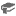 3recognise that an area of one square metre need not be a square, eg cut a 1 m by 1 m square in half and join the shorter ends of each part together to create an area of one square metre that is rectangular (two metres by half a metre) (Problem Solving, Reasoning) 4record areas in square metres using words and the abbreviation for square metres (m2), eg 6 square metres, 6 m24estimate the areas of rectangles (including squares) in square metres4discuss strategies used to estimate area in square metres, eg visualising repeated units (Communicating, Problem Solving)4CONTENTplanCompare the areas of regular and irregular shapes by informal means (ACMMG087)measure the areas of common two-dimensional shapes using a square-centimetre grid overlay, eg measure the area of a regular hexagon5compare how different placements of a grid overlay make measuring area easier or harder, eg (Problem Solving) 5develop strategies for counting partial units in the total area of the shape, eg determine two or more partial units that combine to form one whole unit (Communicating, Problem Solving) 6measure the areas of irregular shapes using a square-centimetre grid overlay, eg  6compare two or more areas by informal means, eg using tiles or a square-centimetre grid overlay7explain why two students may obtain different measurements of the area of the same irregular shape (Communicating, Reasoning) 7Compare objects using familiar metric units of area (ACMMG290)estimate the larger of two or more rectangular areas (including the areas of squares) in square centimetres and then measure in square centimetres to compare the areas8estimate the larger of two or more rectangular areas (including the areas of squares) in square metres and then measure in square metres to compare the areas8